Dalkeith CAB 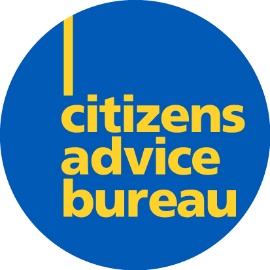 Equality & Diversity MonitoringCompleting this form will help Dalkeith & District Citizens Advice Bureau monitor equality and diversity statistics.  This information is not part of your application and will not be used in any part of the selection process. The information will be stored anonymously and confidentially. Please do not put your name anywhere on this form.  Return it separate from your other application documents by emailing it to: Julie.podet@dalkeithcab.org.ukPosition applying for: ……………………………………………………………………………………Gender Which one of the following best describes your gender? Male	 Female	 Prefer not to say  Prefer to self-describe: ………………………………………………………………………………....Gender Identity Is your gender identity the same as the sex you were assigned at birth? Yes	 No	 Prefer not to say Sexual OrientationWhich of the following best describes your sexual orientation? Bisexual Gay man Gay Woman / Lesbian Heterosexual / Straight Prefer not to say Prefer to self-describe: ………………………………………………………………………………...Disability Do you consider yourself to be disabled?  Yes	 No	 Prefer not to say Age  16-24		 25-34		 35-44 45-54 		 55-65		 65+ Prefer not to sayEthnicity Please tick the box for the group to which you perceive you belong: Arab    Asian/Asian British: Indian    Asian/Asian British: Pakistani   Asian/Asian British: Bangladeshi   Asian/Asian British: Chinese   Other Asian: …………………………………………………………………………………………….	…. Black/Black British: African   Black/Black British: Caribbean	 Other Black/Black British: ……………………………………………………………………………… Mixed: White and Black Caribbean	  Mixed: White and Black African Mixed: White and Asian  Other Mixed: ………………………………………………………………………………………………..     White: British White: Irish    White: Gypsy or Irish Traveller  Other White: ……………………………………………………………………………………………….. Any other ethnic group: ………………………………………………………………………………… Prefer not to sayReligion and Belief Buddhist  Christian  Hindu  Jewish	 Muslim  	 Non-religious Sikh Prefer not to say  Other religion or belief: …………………………………………………………………………………Caring ResponsibilitiesDo you have any caring responsibilities? (please tick all that apply)  None Primary carer of a child or children (under 18 years) Primary carer of a disabled child or children Primary carer or assistant for a disabled adult (18 years and over) Primary carer or assistant for an older person or people (65 years and over) Secondary carer (another person carries out main caring role) Prefer not to say